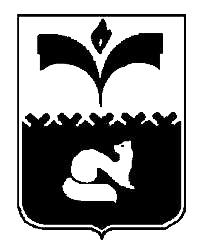 ДУМА ГОРОДА ПОКАЧИХанты - Мансийского автономного округа – ЮгрыРЕШЕНИЕот 01.11.2017                                                                        		   №90В соответствии с пунктом 5 статьи 179.4 Бюджетного кодекса Российской Федерации, статьёй 31 Федерального закона от 08.11.2007 №257-ФЗ «Об автомобильных дорогах и о дорожной деятельности в Российской Федерации и о внесении изменений в отдельные законодательные акты Российской Федерации», Дума города ПокачиРЕШИЛА:1. Внести в Порядок формирования и использования бюджетных ассигнований муниципального дорожного фонда города Покачи, утверждённый решением Думы города Покачи от 19.02.2016 №12 (газета «Покачёвский вестник» от 26.02.2016 №9), следующие изменения:1) пункты 2, 3, 4 части 1 статьи 2 изложить в следующей редакции:«2) поступления сумм в возмещение вреда, причиняемого автомобильным дорогам местного значения тяжеловесными и (или) крупногабаритными транспортными средствами, зачисляемые в бюджеты городских округов;3) государственная пошлина за выдачу специального разрешения на движение по автомобильным дорогам тяжеловесным и (или) крупногабаритным транспортным средствам;4) денежных взысканий (штрафов) за нарушение правил перевозки тяжеловесными и (или) крупногабаритными транспортными средствами по автомобильным дорогам общего пользования местного значения;».2. Настоящее решение вступает в силу после официального опубликования.3. Опубликовать настоящее решение в газете «Покачёвский вестник».4. Контроль за выполнением решения возложить на постоянную комиссию Думы города Покачи VI созыва по бюджету, налогам и финансовым вопросам (председатель С.А. Шишкин).Принято Думой города Покачи31.10.2017 годаО внесении изменений в Порядок формирования и использования бюджетных ассигнований муниципального дорожного фонда города Покачи, утверждённый решением Думы города Покачи от 19.02.2016 №12Глава города Покачи В.И. Степура______________________Исполняющий обязанностипредседателя Думы города Покачи,заместитель председателя Думы города Покачи 				         С.А. Дмитрюк________________________________